АДМИНИСТРАЦИЯЗАКРЫТОГО АДМИНИСТРАТИВНО-ТЕРРИТОРИАЛЬНОГО ОБРАЗОВАНИЯ СОЛНЕЧНЫЙПОСТАНОВЛЕНИЕ  О СОЗДАНИИ МЕЖВЕДОМСТВЕННОЙ РАБОЧЕЙ ГРУППЫВо исполнение поручения Губернатора Тверской области и рекомендаций Главного управления региональной безопасности Тверской области (исх. ГУРБ Тверской области № 1651-4 от 30.03.2018) администрация ЗАТО СолнечныйПОСТАНОВЛЯЕТ:1. Создать межведомственную рабочую группу по взаимодействию с правоохранительными и надзорными органами, районными электрическими сетями в части оперативного решения проблемных вопросов, связанных с безучётным и бездоговорным потреблением электрической энергии, фактами хищения электрооборудования, в составе:- Толкавец Н.В. - заместитель главы администрации ЗАТО Солнечный по экономике и ЖКХ,- Евдокимов В.А. - главный энергетик МП ЖКХ ЗАТО Солнечный,- Зубарёв Борис Юрьевич – начальник Солнечного пункта полиции МО МВД России по ЗАТО Озёрный и Солнечный Тверской области,- Ламова Т.В. – руководитель Осташковского участка ОП «ТверьАтомЭнергоСбыт»,- Попов С.И. – начальник Осташковских РЭС филиала ПАО «МРСК Центра» - «Тверьэнерго».На заседаниях межведомственной рабочей группы рассматривать итоги проведённых рейдов и результаты работы по контролю за безучётным и бездоговорным потреблением электрической энергии, фактами хищения электрооборудования. Протоколы заседаний ежеквартально направлять в Главное управление региональной безопасности Тверской области.Контроль за исполнением данного постановления возложить на заместителя главы администрации ЗАТО Солнечный по экономике и ЖКХ  Н.В. Толкавец.Настоящее постановление вступает в силу со дня подписания и подлежит официальному опубликованию в газете «Городомля на Селигере» и размещению на официальном сайте администрации ЗАТО Солнечный в сети Интернет.Глава администрации ЗАТО Солнечный           				 	В.А. Петров04.07.2018    ЗАТО Солнечный                   № 128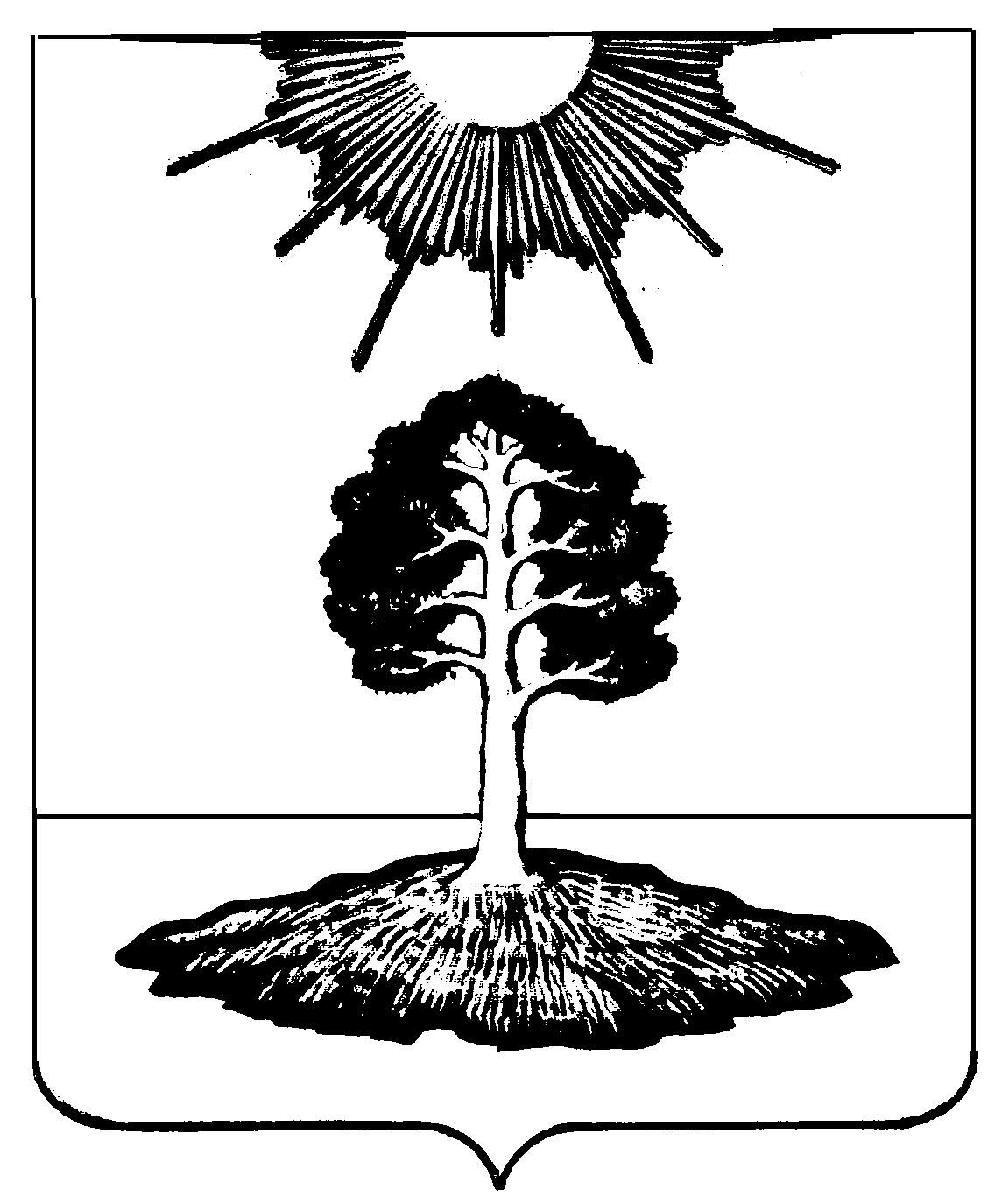 